РАЗДЕЛ 2. МУТЕМЫ СЕМИНАРОВ.Семинар на тему: Сущность и функции финансово-бюджетного механизма регулирования национальной экономики. Вопросы: Сущность финансово-бюджетной политики государства; закон растущих государственных потребностей; субъекты потоков денежных ресурсов. Специфика 	использования 	финансово-бюджетного 	механизма 	для 	государственного регулирования экономики. Функция аллокации, функция перераспределения, функция стабилизации. Последовательность операций реализации финансовой политики государства. Семинар на тему: Государственная политика расходов и государственная политика доходов. Вопросы: Внешние и внутренние ограничения и условия формирования доходов и расходов государства. Виды сбалансированности государственного бюджета. Задачи, решаемые с помощью политики расходования государственных финансовых ресурсов. Классификация и структура бюджетных расходов; направления использования бюджетных средств. Задачи, решаемые с помощью государственной политики доходов. Продуценты государственных доходов. Классификация форм и методов аккумуляции государственных доходов. Семинар на тему: Регулирующее воздействие налоговой системы на процессы разных уровней национальной экономики. Вопросы: Сущность, особенности и принципы политики налогообложения, классификация налогов. Принципы формирования оптимальной налоговой системы. Особенности налоговой системы в Российской Федерации. Особенности стабилизационного и антициклического влияния политики налогообложения на социально-экономические процессы, разных уровней управления. Семинар на тему: Механизм денежно-кредитного регулирования экономики государством. Вопросы: Содержание, цели и особенности государственной денежно-кредитной политики. Сущность регулирования денежного обращения. Понятие инфляции и характеристики инфляционной ситуации, Антиинфляционные программы. Инструменты денежно-кредитной политики. Институты, реализующие государственную денежно-кредитную политику. Семинар на тему: Государственная валютная политика. Вопросы: Содержание государственной валютной политики; валютное регулирование как инструмент проведения валютной политики. Цели и инструменты валютного регулирования. Валютный курс, факторы и методы его регулирования. Внешнеэкономическая политика государства и ее составные элементы. Средства государственного регулирования внешнеэкономической деятельности. Индикаторы эффективности проводимой внешнеэкономической политики. Семинар-конференция «Бюджетно-финансовый механизм государственного регулирования и методы ресурсного обоснования экономической политики» предусматривает обсуждение следующих вопросов: Финансово-кредитная 	политика 	государства 	как 	инструмент 	поддержания макроэкономической сбалансированности. Система основных финансовых инструментов регулирования экономики. Налоговая политика и налоговое регулирование: принципы построения и проведения. Формы влияния налогового регулирования на развитие национальной экономики. Распределительный механизм государственного бюджета и различные подходы к политике государственных расходов. Бюджетное регулирование: опыт зарубежных стран. Дефицит государственного бюджета и формы его обслуживания. Инвестиционный процесс и влияние его на рыночных регуляторов: состояние и перспективы. Фондовый рынок и инвестиционная активность в России. Формирование налоговой, ценовой и антиинфляционной политики.  Государственное регулирование внешнеэкономической деятельности и валютная политика.  Бюджетно – финансовые и денежно – кредитные методы воздействия на экономику. САМОСТОЯТЕЛЬНАЯ РАБОТАСамостоятельная работа студентов является важной составной частью учебного процесса. Основная цель самостоятельной работы студента - обеспечение глубокого и прочного усвоения материала;приобретение новых знаний; выработка умений творческого характера, умения применять знания в решении учебных и практических задач. Основная задача высшего образования заключается в формировании творческой личности специалиста, способного к саморазвитию, самообразованию, инновационной деятельности. Самостоятельная работа реализуется непосредственно в процессе аудиторных занятий - на лекциях, практических и семинарских занятиях, при выполнении контрольных работ; в контакте с преподавателем при выполнении индивидуальных заданий; в библиотеке, дома, на кафедре при изучении учебной литературы и выполнении студентом учебных и творческих задач.Самостоятельная работа студента (СРС) является ключевой составляющей учебного процесса, которая определяет формирование навыков, умений и знаний, приемов познавательной деятельности и обеспечивает интерес к творческой работе.    Правильно спланированная и организованная самостоятельная работа студентов позволяет:- сделать образовательный процесс более качественным и интенсивным;- способствует созданию интереса к избранной профессии и овладению ее особенностями;- приобщить студента к творческой деятельности;- проводить в жизнь дифференцированный подход к обучению.Целью самостоятельной работы студентов является освоение студентами фундаментальными знаниями, опытом практической деятельности по профессии. Самостоятельная работа должна способствовать развитию ответственности и организованности, а также творческого подхода к решению нестандартных задач.Самостоятельная работа студентов предполагает многообразные виды индивидуальной и коллективной деятельности студентов, осуществляемые под руководством, но без непосредственного участия преподавателя в специально отведенное для этого аудиторное и внеаудиторное время. Самостоятельная работа – это особая форма обучения по заданию преподавателя, выполнение которой требует творческого подхода и умения получать знания самостоятельно.    Структурно самостоятельную работу студента можно разделить на две части:организуемая преподавателем и четко описываемая в учебно-методическом комплексе;самостоятельная работа, которую студент организует по своему усмотрению, без непосредственного контроля со стороны преподавателя.     Методологической основой самостоятельной работы студентов является активный подход, когда цели обучения ориентированы на формирование умений решать не только типовые, но и нетиповые задачи, когда студент должен проявить творческую активность, инициативу, знания, умения и навыки, полученные при изучении конкретной дисциплины. В процессе обучения применяются различные виды самостоятельной работы студентов, с помощью которых они самостоятельно приобретают знания, умения и навыки. Самостоятельная работа выполняется в виде подготовки к контрольной работе, тестированию, эссе, реферативного обзора. Контрольная работа — промежуточный метод проверки знаний студента. Обычно проходит в письменном виде в аудитории и этим отличается от домашней работы. Отличительной чертой письменной контрольной работы является её большая объективность по сравнению с устным опросом. Виды и характер письменных контрольных работ зависят от содержания и специфики учебной дисциплины. Для письменных контрольных работ важно, чтобы система заданий предусматривала как выявление знаний по определённой теме (разделу), так и понимание сущности изучаемых предметов и явлений, их закономерностей, умений студентов самостоятельно делать выводы и обобщения, творчески использовать знания и навыки.Контрольная работа осуществляются с целью выявления умений и навыков студентов проводить определённые исследования и применять на практике полученные знания. Тестирование (от слова test — испытание, проверка) -  стандартизированное, краткое, ограниченные во времени испытание, предназначенное для установления количественных и качественных индивидуальных различий. Традиционный тест представляет собой стандартизованный метод диагностики уровня и структуры подготовленности. В таком тесте все испытуемые отвечают на одни и те же задания, в одинаковое время, в одинаковых условиях и с одинаковыми правилами оценивания ответов. Главная цель применения традиционных тестов - установить уровень знаний. В тест стараются отобрать минимально достаточное количество заданий, которое позволяет сравнительно точно определить уровень и структуру подготовленности.Тестовый контроль знаний и умений студентов отличается объективностью, экономит время преподавателя, в значительной мере освобождает его от рутинной работы и позволяет в большей степени сосредоточиться на творческой части преподавания, обладает высокой степенью дифференциации испытуемых по уровню знаний и умений, дает возможность в значительной мере индивидуализировать процесс обучения путем подбора индивидуальных заданий для практических занятий, индивидуальной и самостоятельной работы, позволяет прогнозировать темпы и результативность обучения каждого студента.Весьма эффективно использование тестов непосредственно в процессе обучения, при самостоятельной работе студентов. В этом случае студент сам проверяет свои знания. Не ответив сразу на тестовое задание, студент получает подсказку, разъясняющую логику задания и выполняет его второй раз.ТЕСТОВЫЕ ЗАДАНИЯ1. Главная функция финансового рынка — обеспечение взаимосвязи между: фирмами и государством; государством и домохозяйствами; домохозяйствами и фирмами; кредиторами и заемщиками. 2. Финансовые посредники депозитного типа: Страховые компании; Коммерческие банки; Кредитные союзы; Пенсионные фонды 3. Структура финансового рынка по функционально-институциональному признаку: Рынок ценных бумаг; Банковский сектор; Финансово-кредитный сектор;  4. Рынок национальной валюты;  5. Рынок иностранной валюты. Современные коммерческие банки не занимаются операциями: По привлечению вкладов; Выпуску банкнот; Хранению ценных бумаг; 1. В выдаче кредитов друг другу;5.Рынок, который в наибольшей степени может считаться рынком совершенной конкуренции, — это рынок: Ценных бумаг Труда Нефти Недвижимости 6. Косвенное финансирование осуществляется с участием: 1. Финансовых посредников;2. Предприятий. 7. Финансовые рынки – это: Совокупность институтов, инструментов и механизмов трансформации сбережений в инвестиции; Система экономических отношений по поводу аккумуляции и перераспределение денежных средств в рыночной экономике. 8. Укажите типы деятельности на рынке ценных бумаг:  Сберегательная;  Страховая;  Профессиональная;4. Торговая. 9. Назовите инструменты денежного рынка: Депозитные сертификаты; Сберегательные сертификаты;  Казначейские векселя; Краткосрочные облигации; Коммерческие бумаги. 10. Инвесторы на российском рынке ценных бумаг представлены: 1. Только физическими лицами; Только юридическими лицами; Физическими и юридическими лицами; Только резидентами; Только нерезидентами; Резидентами и нерезидентами. 11. Институциональные инвесторы: Финансово-промышленные группы; Банки; Крупные предприятия; Пенсионные фонды; Страховые компании. 12. Деятельность по определению взаимных обязательств и их зачету по поставкам ценных бумаг и расчетам по ним относится: 1. К брокерской; Депозитарной; Клиринговой; Биржевой. 13. Государство может быть элементом: Долевых ценных бумаг; Долговых ценных бумаг; Производных ценных бумаг. 14. В функции рынка ценных бумаг входит:   Мобилизация денежных средств; Обеспечение эмитентов средствами производств;  Перераспределение денежных средств; 4. Эмиссия денег. 15. По договору комиссии на операции с ценными бумагами брокер действует за счет: Клиента; Собственного капитала; Собственного капитала или капитала клиента в зависимости от положений договора. ВАРИАНТ 2.Вопрос № 1 Главная функция финансового рынка — обеспечение взаимосвязи между: фирмами и государством; государством и домохозяйствами; домохозяйствами и фирмами; 4) кредиторами и заемщиками. Вопрос № 2 Финансовые посредники депозитного типа (возможно несколько вариантов ответа): Страховые компании; Коммерческие банки; Кредитные союзы; Пенсионные фонды Вопрос № 3 Структура финансового рынка по функционально-институциональному признаку (возможно несколько вариантов ответа): Рынок ценных бумаг; Банковский сектор; Финансово-кредитный сектор;  4. Рынок национальной валюты;  5. Рынок иностранной валюты. Вопрос № 4Современные коммерческие банки не занимаются операциями: По привлечению вкладов; Выпуску банкнот; Хранению ценных бумаг; 1. Ввыдаче кредитов друг другу; Вопрос № 5Рынок, который в наибольшей степени может считаться рынком совершенной конкуренции, — это рынок: (один ответ) Ценных бумаг Труда Нефти Недвижимости Вопрос № 6 Косвенное финансирование осуществляется с участием: 1. Финансовых посредников; 2. Предприятий. Вопрос № 7 Финансовые рынки – это: Совокупность институтов, инструментов и механизмов трансформации сбережений в инвестиции; Система экономических отношений по поводу аккумуляции и перераспределение денежных средств в рыночной экономике. Вопрос № 8 Укажите типы деятельности на рынке ценных бумаг:  Сберегательная;  Страховая;  Профессиональная; 4. Торговая. Вопрос №  9 Назовите инструменты денежного рынка (возможно несколько вариантов ответа): Депозитные сертификаты; Сберегательные сертификаты;  Казначейские векселя; Краткосрочные облигации; Коммерческие бумаги. .Вопрос № 10 Инвесторы на российском рынке ценных бумаг представлены (возможно несколько вариантов ответа): 1. Только физическими лицами; Только юридическими лицами; Физическими и юридическими лицами; Только резидентами; Только нерезидентами; Резидентами и нерезидентами. Вопрос № 11 Институциональные инвесторы (возможно несколько вариантов ответа): Финансово-промышленные группы; Банки; Крупные предприятия; Пенсионные фонды; Страховые компании. Вопрос № 12 Деятельность по определению взаимных обязательств и их зачету по поставкам ценных бумаг и расчетам по ним относится:  1. К брокерской; Депозитарной; Клиринговой; Биржевой. Вопрос № 13 Государство может быть элементом (возможно несколько вариантов ответа): Долевых ценных бумаг; Долговых ценных бумаг; Производных ценных бумаг. Вопрос № 14 В функции рынка ценных бумаг входит:   Мобилизация денежных средств; Обеспечение эмитентов средствами  производств;  Перераспределение денежных средств; 4. Эмиссия денег. Вопрос № 15 По договору комиссии на операции с ценными бумагами брокер действует за счет: Клиента; Собственного капитала; Собственного капитала или капитала клиента в зависимости от положений договора. Вопрос № 16 К профессиональной деятельности на рынке ценных бумаг относится (возможно несколько вариантов ответа): Управление ценными бумагами; Хеджирование рисков на рынки ценных бумаг; Определение взаимных обязательств участников рынка ценных бумаг; Организация торговли на рынке ценных бумаг. Вопрос № 17 Назовите инвестиционные характеристики ценных бумаг (возможно несколько вариантов ответа): Обращаемость; Надежность; Платежеспособность; Доходность; Ликвидность. Вопрос  № 18 Фондовый рынок — это Рынок кредитов; Рынок ценных бумаг;Рынок ценных бумаг и рынок кредитов; 4. Рынок основных фондов. Вопрос № 19 Коммерческие банки относятся к финансовым посредникам: 1 . Депозитного типа; Контрактно-сберегательного типа; Коммерческого типа; Инвестиционного типа. Вопрос № 20Открытый инвестиционный фонд — это фонд: Эмитирующий ценные бумаги с обязательством их выкупа;Эмитирующий ценные бумаги под принятые инвестиционные (приватизационные) чеки; 3. Эмитирующий ценные бумаги без обязательства их выкупа. Вопрос № 21Рынок ценных бумаг является сегментом рынка: Денежного; Капиталов. Вопрос №  22Дилерская деятельность — это: 1. Совершение сделок купли-продажи ценных бумаг от своего имени и за свой счет; 2. Совершение сделок купли-продажи ценных бумаг от имени и за счет клиента; 3. Доверительное управление имуществом. Вопрос №  23 Инвестиционный банк – это:  Краткое официальное наименование Международного банка реконструкции и развития (МБРР) ;«Посредник» между корпорацией-эмитентом, выпускающей ценную бумагу, и фондовым рынком, также оказывает услуги консалтинга при сделках слияний и поглощений, прочих финансовых транзакциях, выступают в качестве гарантов при распространении ценных бумаг;Банк (база данных) инвестиционных проектов;  4. Коммерческий банк, оказывающий брокерские услуги. Вопрос №24Субъектом управления финансами являются:Все организационные структуры, осуществляющие управление     Финансовый аппарат  Налоговые инспекции Страховые органы Вопрос №25Доходы от использования имущества залогодателя направляются залогодержателем в….  1. Погашение кредита;  Прибыль залогодателя;  Прибыль залогодержателя;  4. Уставный капитал залогодержателя. Вопрос №26В условиях конкурентного фондового рынказаинтересованы ли менеджеры компании в росте ее рыночной стоимости и почему (выберите один наиболее полный ответ):Нет, так как их заработная плата не зависит от капитализации компании;  Да, так как при снижении стоимости компании, менеджмент теряет в зарплате нет, так как менеджмент всегда является собственником компании;  в) Да, так как при снижении стоимости компании может измениться собственник, что приводит к смене менеджмента, показавшего свою неэффективность.     Вопрос №27  Секьюритизация – это:  1. Обеспечение финансирования деятельности организации путем эмиссии ценных бумаг, обеспеченных активами организации;   2. Обеспечение физической безопасности работников;  Обеспечение финансирования деятельности организации путем продажи активов или пассивов организации;  Обеспечение экономической безопасности деятельности организации Вопрос №28Государственные финансы представляют собой:  Часть финансовой системы, в той ее части, которая относится к децентрализованным финансам  Часть финансовой системы, в той ее части, которая относится к исполнению фискальной функции государством  Часть финансовой системы, в той ее части, которая относится к централизованным (публичным) финансам     Часть финансовой системы в той ее части, которая относится к финансовым корпорациям Вопрос №29 Разновидностью коммерческого кредита является:Аванс покупателя; Учетный кредит; Срочная ссуда; 4. Вексельный кредит.  Вопрос №30  Наиболее точным и полным ответом о составе глобальной финансовой системы является: Международная система золотовалютных резервов; Международная система золотовалютных резервов, мировые финансовые рынки (страхование, рынок ценных бумаг, валютный и прочие виды рынков), кредиты, гранты и финансовая помощь международных финансовых организаций; Совокупность национальных рыков ссудного капитала; Международная система золотовалютных резервов, мировые финансовые рынки (страхование, рынок ценных бумаг, валютный и прочие рынки). ВАРИАНТ 31.Государственное регулирование рыночной экономики Порождено исключительно интересами бюрократического государственного аппарата Служит экономическим целям национального финансового капитала Призвано служить укреплению существующего строя 2.Государственное регулирование решает вопросы Достижения полной занятости Ускорение экономического роста Борьба с инфляцией Экономическая безопасность страны 3.Что понимается под категорией экономические ресурсы Естественные богатства страны Трудовые ресурсы Средства производства, созданные людьми 4.Чем отличаются экономические ресурсы от факторов производства Трудовые ресурсы не входят в понятие факторов производства Предпринимательские способности, входя в состав экономических ресурсов, не включаются в состав факторов производства Это одно и тоже 5.Экономическая эффективность Отношение затрат к результату производства Соотношение ценности затрат и ценности результата Повышение уровня потребления 6.Каким задачам соответствует применение административных методов государственного регулирования Обеспечение высоких темпов роста производства Укрепление национальной валюты Инструмент успешного выполнения среднесрочных государственных программ 7.Каковы основные цели современной денежно-кредитной политики России Снижение инфляции Повышение доли коммерческих банков  Увеличение доли частных предприятий в ходе приватизации 8.Какие из перечисленных ниже функций выполняют налоги Фискальную Социальную Регулирующую Стимулирующую Все вместе 9. Банк России регулирует предложение денег в экономику через инструменты … политики 	налоговой бюджетной денежно-кредитной валютной 10.Банк России подотчетен … Национальному банковскому Совету Президенту Правительству Государственной Думе 11.Банковская система Советского Союза была … одноуровневая двухуровневая четырехуровневая 	трехуровневая 12.Второй уровень банковской системы РФ  коммерческие банки страховые организации инвестиционные компании и фонды Центральный банк 13.Кредитование Баком России коммерческих банков – это … рефинансирование операции на открытом рынке прямое количественное ограничение валютная интервенция 14.Обязательные резервы коммерческих банков в Банке России – это депонированная в ЦБ часть …  активов имущества прибыли привлеченных средств 15.Расчетно-кассовый центр ЦБ РФ осуществляет расчетно-кассовое обслуживание … 	предприятий населения местных органов власти коммерческих банков 16.Уставный капитал и имущество Банка России является собственностью…  федеральной совместной акционерной паевой 17.Функция организации наличного денежного обращения возложена  коммерческие банки Министерство финансов РФ Центральный банк РФ Казначейство РФ 18.Функция установления правил осуществления безналичных расчетов возлагается на … 	Министерство финансов РФ закон Центральный банк РФ налоговые органы 19.Эмиссию наличных денег производит  Казначейство РФ коммерческий банк ВАРИАНТ 3.Что составляет муниципальную казну?а) средства местного бюджета и средства предприятий, передаваемые на развитие муниципалитетов;б) средства внебюджетных фондов органов местного самоуправления;в) средства местного бюджета и другое муниципальное имущество, не закрепленное за муниципальными предприятиями и учреждениями.Что представляет собой консолидированный бюджет субъекта РФ?а) бюджет, рассчитанный по единым государственным стандартам;б) свод бюджета субъекта РФ и консолидированных бюджетов муниципальных образований;в) сумму бюджетов всех уровней бюджетной системы.3.Что характеризует принцип гласности бюджетной системы РФ?а) достоверность показателей в планах и прогнозах;б) отсутствие секретных и закрытых статей в бюджетных и иных финансовых документах;в) обязательную публикацию и обсуждение проектов бюджетов и отчетов об их исполнении.Как классифицируются доходы бюджетов согласно бюджетной классификации?а) в соответствии с источниками их формирования;б) в соответствии с органами власти их взимающими;в) по целевым статьям расходов бюджета.Какие виды налогов составляют большую долю доходов федерального бюджета РФ?а) налог на прибыль и налог на доходы физических лиц;б) НДС, акцизы, таможенные пошлины;в) федеральные лицензионные и регистрационные сборы.Каково содержание субвенции?а) это бюджетные средства, предоставляемые бюджету иного уровня или юридическому 	лицу 	на 	безвозмездной, 	безвозвратной 	основах 	на осуществление определенных целевых расходов;б) это бюджетные средства иным бюджетам в качестве целевой финансовой помощи;в) это бюджетные средства иным бюджетам на безвозмездной, безвозвратной основах для покрытия текущих расходов.Что представляет собой негосударственный пенсионный фонд?а) 	некоммерческую 	организацию 	социального 	обеспечения, осуществляющую негосударственное пенсионное обеспечение участников фонда;б) коммерческую организацию, осуществляющую пенсионное страхование участников;в) коммерческую организацию, осуществляющую накопительное пенсионное страхование всех участников.8.Что такое субсидия?а) средства, предоставляемые юридическим и физическим лицам на финансирование государственных и муниципальных заказов;б) бюджетные средства, предоставляемые иным бюджетам, юридическим и физическим лицам на условиях долевого финансирования целевых расходов;в) бюджетные средства, предоставляемые на безвозмездной, безвозвратной основах по целевым программам.Как называется правительственная политика в области расходов иналогообложения? а) монетарная;б) политика распределения расходов;в) фискальная.Что выступает источниками покрытия дефицита государственногобюджета?а) внутренние и внешние займы, а также кредиты ЦБ РФ;б) возрастающие налоговые поступления в ходе исполнения бюджета;в) его неналоговые доходы.Для чего применяется секвестр расходов?а) для расшифровки статей бюджета;б) для целей бюджетного контроля;в) для сокращения бюджетных расходов.Что такое дотация?а) целевая помощь для финансирования отдельных текущих расходов;б) не целевая финансовая помощь;в) не целевые финансовые средства для обеспечения всех долгосрочных проектов.Что относится к регулирующим доходам местного бюджета?а) налоговые и неналоговые доходы, поступающие в него на долговременной основе;б) отчисления от федеральных и региональных налогов и сборов, нормативы по которым устанавливаются на предстоящий финансовый год, а также на долговременной основе;в) отчисления от федеральных бюджетообразующих налогов, нормативы по которым закрепляются на долговременной основеЗа счет, каких источников обслуживается государственный долг России?а) за счет целевых внебюджетных фондов;б) за счет прибыли предприятий;в) за счет средств государственного бюджета.Что лежит в основе бюджетного устройства России?а) отраслевая структура экономики;б) формы собственности;в) административно-территориальное деление РФ.Бюджетный процесс – это процесс…а) рассмотрение и принятие бюджета;б) принятие и исполнение бюджета;в) подготовки проекта, рассмотрения, утверждения и исполнения бюджета.В процентах к какому показателю осуществляются отчисления вПенсионный фонд?а) выручке от реализации продукции;б) прибыли;в) фонду оплаты труда.Чем государственный кредит отличается от налога?а) носит обязательный характер;б) является частью доходов государства;в) носит возвратный характер.Государственный кредит увеличивает финансовые ресурсыгосударства? а) «да»;б) «нет».Чем отличается личное страхование от имущественного?а) объектом страхования;б) размером страховых взносов;в) периодичностью выплат.Кто осуществляет  стратегическое управление финансами?а) Федеральное собрание РФ;б) Правительство РФ;в) Федеральное казначейство.Какой вид контроля осуществляет Счетная палата РФ?а) контроль за финансовой дисциплиной предприятия;б) контроль за своевременностью уплаты налогов и сборов;в) контроль за обслуживанием государственного долга.Какие отношения выражает бюджет?а) отношения по поводу функционирования ссудного капитала;б) отношения по поводу обращения денежных ресурсов;в) отношения по поводу формирования и использования фондов денежных средств.Что не относится к характерным свойствам бюджета?а) научность;б) стихийность;в) целенаправленность.В чем реализуется принцип самостоятельности бюджетов всех уровней?а) закрепление за каждым собственных источников доходов;б) праве пополнять доходы за счет заемных средств;в) закрепление за каждым определенной доли собственности.Назовите правильную структуру налогов и сборов РФа) федеральные, территориальные;б) федеральные, региональные, местные;в) государственные, региональные.Как классифицируются источники финансирования дефицитовбюджетов РФ?а) на внутренние и внешние;б) на капитальные и текущие;в) на заемные и собственные.На какие сегменты можно разделить российский фондовый рынок?а) рынок долгосрочных и краткосрочных ценных бумаг;б) рынок государственных и корпоративных ценных бумаг;в) рынок ГКО и рынок акций промышленных предприятий и коммерческих банков.Для чего создаются государственные внебюджетные фонды?а) реализации прав граждан РФ в сфере образования, здравоохранения, получения жилья;б) поддержки отраслей и предприятий народного хозяйства;в) реализации прав граждан РФ на пенсионное обеспечение, социальное страхование, социальное обеспечение в случае безработицы, охраны здоровья.Какими организациями осуществляется общегосударственныйфинансовый контроль?а) Контрольно-ревизионным управлением, Федеральным казначейством и другими ведомствами;б) аудиторскими фирмами;в) Президентом и правительством РФ.Что представляет собой ревизия как метод финансового контроля?а) детальное изучение периодической или годовой финансовой отчетности для анализа результатов работы;б) 	взаимосвязанный 	комплекс 	проверок 	финансово-хозяйственной деятельности организации;в) обследование отдельных сторон деятельности предприятия.За 	счет, 	каких 	источников 	осуществляется 	бюджетное финансирование?а) средств бюджетов всех уровней;б) всех централизованных финансовых ресурсов;в) ассигнований из социальных внебюджетных фондов.Из чего состоят муниципальные финансы?а) местного бюджета, внебюджетных и иных фондов территории;б) финансовых ресурсов хозяйствующих субъектов территории;в) местного бюджета и муниципальных займов.Сколько раз Государственная Дума рассматривает проект закона офедеральном бюджете на очередной финансовый год? а) по мере необходимости внесения поправок;б) в четырех чтениях;в) в двух чтениях.Какой итог бюджета представляется наиболее благоприятным?а) равенство доходов и расходов;б) превышение доходами расходов;в) превышение расходами доходов.Что является основным источником государственных доходов?а) прибыль;б) косвенные налоги;в) национальный доход.Внебюджетные фонды – это денежные фонды обеспечивающие…а) расширение производства;б) непрерывность процесса общественного воспроизводства;в) удовлетворение специфических потребностей экономических субъектов общества.Государственный кредит выражает совокупность экономических отношений между:а) государством и экономическими субъектами, при которых государство выступает в роли кредитора и гаранта;б) федеральным бюджетом и бюджетами субъектов РФ, при которых органы власти выступают в роли заемщика, кредитора или гаранта;в) государством и юридическими или физическими лицами, иностранными государствами и международными финансовыми организациями, при которых государство выступает в роли заемщика.Назовите формы государственного кредитаа) акции;б) облигации;в) векселя.Кто является страховщиком?а) физические лица;б) страховая компания;в) лицо, уплачивающее страховые взносы.Формы проведения страхования.а) коммерческая и некоммерческая;б) коллективная и индивидуальная;в) обязательная и добровольная.Какой вид личного страхования относится к обязательному?а) страхование детей;б) страхование от несчастных  случаев;в) страхование военнослужащих.Эссе́ (из фр. essai «попытка, проба, очерк», от лат. exagium «взвешивание») — литературный жанр прозаического сочинения небольшого объёма и свободной композиции.Эссе выражает индивидуальные впечатления и соображения автора по конкретному поводу или предмету и не претендует на исчерпывающую или определяющую трактовку темы. В отношении объёма и функции граничит, с одной стороны, с научной статьёй и литературным очерком, с другой — с философским трактатом. Эссе свойственны образность, подвижность, творческое мышление, установка на откровенность и разговорную интонацию, изложение в свободной форме. Цель эссе состоит в развитии таких навыков, как самостоятельное творческое мышление и письменное изложение собственных мыслейЭссе студента — это самостоятельная письменная работана тему, предложенную преподавателем (тема может быть предложена и студентом, но обязательно должна быть согласована с преподавателем). Писать эссе чрезвычайно полезно, поскольку это позволяет автору научиться четко и грамотно формулировать мысли, структурировать информацию, использовать основные категории анализа, выделять причинно—следственные связи, иллюстрировать понятия соответствующими примерами, аргументировать свои выводы; овладеть научным стилем речи.Эссе должно содержать: четкое изложение сути поставленной проблемы, включать самостоятельно проведенный анализ этой проблемы с использованием концепций и аналитического инструментария, рассматриваемого в рамках дисциплины, выводы, обобщающие авторскую позицию по поставленной проблеме. Основной отличительной особенностью эссе является его краткость, и хотя объем может колебаться от одной до пятидесяти страниц, обычно оно занимает от десяти до двадцати страниц.Реферат(нем. Referat, от лат. refere — докладывать, сообщать) — письменный доклад или выступление по определённой теме, в котором собрана информация из одного или нескольких источников. Рефераты могут являться изложением содержания научной работы, художественной книги и т. п. Реферат - это самостоятельная научно-исследовательская работа студента, где он раскрывает суть исследуемой проблемы; приводит различные точки зрения, а также собственные взгляды на нее. Содержание материала должно быть логичным, изложение материала носит проблемно-поисковый характер.Тематика рефератов определяется преподавателем, а право выбора темы реферата предоставляется самому студенту. Прежде чем выбрать тему реферата, автору необходимо выяснить свой интерес, определить, над какой проблемой он хотел бы поработать, более глубоко ее изучить. Содержание реферата должно основываться на следующих моментах:- знание современного состояния проблемы; - обоснование выбранной темы;- использование известных результатов и фактов;- полноту цитируемой литературы, ссылки на работы ученых, занимающихся данной проблемой; - актуальность поставленной проблемы; - материал, подтверждающий научное, либо практическое значение в настоящее время. Написание реферата практикуется в учебном процессе вуза в целях приобретения студентом необходимой профессиональной подготовки, развития умения и навыков самостоятельного научного поиска: изучения литературы по выбранной теме, анализа различных источников и точек зрения, обобщения материала, выделения главного, формулирования выводов и т. п. С помощью рефератов студент глубже постигает наиболее сложные проблемы курса, учится лаконично излагать свои мысли, правильно оформлять работу, докладывать результаты своего труда.Коллоквиум (от лат. colloquium – разговор, беседа) – одна из форм учебных занятий, беседа преподавателя с учащимися на определенную тему из учебной программы.Цельпроведения коллоквиума состоит в выяснении уровня знаний, полученных учащимися в результате прослушивания лекций, посещения семинаров, а также в результате самостоятельного изучения материала.В рамках поставленной цели решаются следующие задачи:выяснение качества и степени понимания учащимися лекционного материала;развитие и закрепление навыков выражения учащимися своих мыслей;расширение вариантов самостоятельной целенаправленной подготовки учащихся;развитие навыков обобщения различных литературных источников;предоставление возможности учащимся сопоставлять разные точки зрения по рассматриваемому вопросу.В результате проведения коллоквиума преподаватель должен иметь представление:о качестве лекционного материала;о сильных и слабых сторонах своей методики чтения лекций;о сильных и слабых сторонах своей методики проведения семинарских занятий;об уровне самостоятельной работы учащихся;об умении студентов вести дискуссию и доказывать свою точку зрения;о степени эрудированности учащихся;о степени индивидуального освоения материала конкретными студентами.В результате проведения коллоквиума студент должен иметь представление:об уровне своих знаний по рассматриваемым вопросам в соответствии с требованиями преподавателя и относительно других студентов группы;о недостатках самостоятельной проработки материала;о своем умении излагать материал;о своем умении вести дискуссию и доказывать свою точку зрения.В зависимости от степени подготовки группы можно использовать разные подходы к проведению коллоквиума. В случае если большинство группы с трудом воспринимает содержание лекций и на семинарских занятиях демонстрирует недостаточную способность активно оперировать со смысловыми единицами и терминологией курса, то коллоквиум можно разделить на две части. Сначала преподаватель излагает базовые понятия, содержащиеся в программе. Это должно занять не более четверти занятия. Остальные три четверти необходимо посвятить дискуссии, в ходе которой студенты должны убедиться и, главное, убедить друг друга в обоснованности и доказательности полученного видения вопроса и его соответствия реальной практике.Если же преподаватель имеет дело с более подготовленной, самостоятельно думающей и активно усваивающей смысловые единицы и терминологию курса аудиторией, то коллоквиум необходимо провести так, чтобы сами студенты сформулировали изложенные в программе понятия, высказали несовпадающие точки зрения и привели практические примеры. За преподавателем остается роль модератора (ведущего дискуссии), который в конце «лишь» суммирует совместно полученные результаты.Темы эссе и рефератов:Финансовый рынок как совокупность всех финансовых ресурсов в их движении. Роль финансового рынка в экономике.  Денежный рынок (moneymarket) и рынок капитала (capitalmarket): единство и различия.  Рынок ссудного капитала и фондовый рынок.  Рынок кредитов и рынок ценных бумаг как составные части финансового рынка. Роль кредитных рынков и рынков ценных бумаг в финансировании экономики различных стран. Основные посредники на финансовом рынке.  Теория рациональных ожиданий и эффективного финансового рынка. Принципы и основные направления государственного регулирования финансового рынка в рыночной экономике. Прямое и косвенное регулирование финансового рынка.  Роль денежно-кредитной политики в регулировании финансового рынка.  Основные концепции регулирования рынка капитала: международная и российская практика.   Структура законодательства, регулирующего финансовый рынок России.  Регулирующие функции государства на финансовом рынке: российская и международная практика.  13.Классификация рынков ценных бумаг по различным признакам. Инвестиционные свойства ценных бумаг. Акции и облигации, их основные отличия.   Критерии выбора типа облигаций для их размещения. Модели ценообразования акций и возможности их применения в России. Преимущественные права; правовой статус, условия выпуска и обращения. Депозитарные расписки. Опыт и проблемы выпуска депозитарных расписок российскими предприятиями. Сравнительный анализ облигаций и банковского кредита: преимущества и недостатки. Проблемы оценки качества облигаций. Прогнозирование вероятности дефолта по корпоративным облигация. Сравнительный анализ обыкновенных акций, привилегированных и облигаций. Их роль в финансировании компаний. Государственное регулирование эмиссии ценных бумаг.  Становление рынка ипотечных облигаций в России. Модели развития рынка ипотечных облигаций: сравнительный анализ. Качественная и количественная характеристика состояния рынка ценных бумаг в Российской Федерации. Оценка капитализации российского рынка акций и перспективы ее роста. Государственные 	органы 	федерального 	и 	регионального 	уровней, регулирующие основные сегменты финансового рынка в России.  Механизм взаимодействия государственных органов федерального уровня на финансовом рынке. Саморегулируемые 	организации: 	статус, 	интересы, 	сфера ответственности, основные функции, права.  Концепция мегарегулятора. Международная практика создания мегарегуляторов на финансовом рынке. Тактические цели (количественные ориентиры) денежно-кредитной политики Банка России.  Функции и инструменты  ЦБ РФ в части регулирования предложения денег. Регулирование ЦБ РФ валютного рынка и валютного курса. Возможности, инструменты и ограничения при проведении процентной политики Банка России. Зарубежный и отечественный опыт операций центральных банков с ценными бумагами. Противоречивость финансовых и макрорегулятивных задач государства. Основные биржевые площадки России. Организация и технология биржевой торговли ценными бумагами.  Национальный рынок капитала в условиях финансовой глобализации. Основные проблемы развития фондового рынка России и пути их решения. История, количественные параметры и качественная характеристика государственного долга РФ. Количественная и качественная характеристика состояния рынка производных финансовых инструментов в России в настоящее время. Инструменты и технологии рынка FORTS. Инструменты и технологии срочного рынка ММВБ.  Интернет-услуги на рынке ценных бумаг: международный и российский опыт. Место институциональных инвесторов на современных финансовых рынках: международная и российская практика. Банки на финансовом рынке, основные банковские операции.  Характеристика посреднических функций отечественного банковского сектора в международном сравнении. Смешанная модель рынка ценных бумаг: плюсы и минусы, проблемы и тенденции развития. Система аттестации персонала профессиональных участников рынка ценных бумаг: мировая и российская практика. Функции и организационная структура инвестиционного банка. Виды конфликтов интересов в брокерско-дилерской компании и методы их регулирования. ЗАДАЧИЗадача 1. Известно, что наличные деньги в обращении составили  441,7 млрд. руб., средства на корреспондентских счетах коммерческих банков  314,2 млрд. руб, обязательные резервы в Центральном банке  1526,3 млрд. руб. сумма средств на срочных, сберегательных вкладах и вкладах «до востребования» – 2897,6 млрд. руб. Рассчитать коэффициент денежного мультипликатора. Задача 2. Определить ожидаемую скорость оборота, если товары для реализации имеются на сумму 105,4 млрд. руб., из них 15% предполагается продать в кредит, взаимное погашение спроса и предложения  18 млрд. руб., в обращении находится денежная масса на сумму 5,4 млрд. руб. Задача 3. Что можно сказать об изменении денежной массы, если скорость обращения денег уменьшилась на 20%, объем производства снизился на 5%,уровень цен возрос на 7%? Задача 4. Рассчитать коэффициент денежного мультипликатора. Наличные деньги в обращении составляют 231,4 млрд. руб., депозиты «до востребования»  1312,1 млрд. руб., остатки на корреспондентских счетах в банках  491,1 млрд. руб., срочные и сберегательные депозиты  397,2 млрд. руб., обязательные резервы в ЦБ РФ  652,8 млрд. руб.   Задача 5. Рассчитать скорость обращения денег, объем ВНП составляет 4512,6 млрд. руб.,  наличные деньги  425,1 млрд. руб., вклады до востребования  1011,2 млрд. руб., срочные и сберегательные депозиты  1542,2 млрд. руб.  Задача 6. Имеются данные о количестве денег в обращении за I и  II кварталы (млрд.руб) Определите: Среднемесячное наличие денег в обращении за I и II кварталы. Прирост массы денег в обращении в июне по сравнению с январем текущего года. Задача 7. Имеются условные данные о ВВП и денежной массе, млрд.руб.: Определите: Показатели оборачиваемости денежной массы. Индексы-дефляторы ВВП в текущих ценах и денежной массе. Задача 8. Имеются данные по РФ за год, млрд.руб.:  Определить: Индексы-дефляторы ВВП по кварталам  Оборачиваемость денежной массы и наличности по кварталам  Скорость оборота денежной массы и наличности в днях по кварталам   Удельный вес наличных денег в общем объеме денежной массы. Темп роста денежной массы в целом и наличности денег. Задача 9. Условные данные по РФ представлены в таблице: Рассчитать: Коэффициент монетизации ( = М2 / ВВП). Скорость денежного обращения (= ВВП / М2 ). Задача 9. Обменный пункт дает следующие котировки долларов США: USD/RUR 24,30/25,60. Один клиент продал 1000 $, а другой купил 1000 $. Какую прибыль заработал банк на этих сделках? Задача 10. Если USD/DEM =1,8432, то сколько $ будет стоить одна марка? Задача 11. Английский экспортер получает платеж в сумме 150000EUR. По какому курсу он обменяет евро на фунты, если курсы этих валют к доллару будут такими:GBP/USD = 1,7815, EUR/USD = 1,2546. Какую сумму в фунтах экспортер получит в результате продажи 150000EUR?  Задача 12. Банк имеет закрытые валютные позиции на начало дня. В течение дня он купил 5000USD за фунты по курсу GBP/USD=1.76; 2000EUR за доллары по курсу EUR/USD=1.3; 1500 швейцарских франков за евро по курсу EUR/CHF=1,18. Определить величину валютной позиции банка на конец дня по всем валютам. Задача 13. Российской компании необходимо приобрести 10000 USD для расчета по импортному контракту. Сколько рублей потребуется продать, если банк дает следующую котировку: USD/RUR=26,25(покупка)/26,85(продажа)? Задача 14. Каковы будут кросс-курсы евро и фунта стерлингов к доллару США, если 1 евро=1,0618 долл., 1 ф.ст.=1,6147 долл. Задача 15. Английский экспортер джема получает платеж в немецких марках. По какому курсу он обменяет марки на фунты стерлингов, если курсы этих валют к доллару будут такими: GBP/USD 1,6012               USD/DEM 1,4056. Задача 16. Курс доллара США  в швейцарских франках равен 1,3265, курс доллара в немецких марках  - 1,7562. Каков кросс-курс марки в франках и кросс-курс франка в марках? Задача 17. Банк имеет закрытые валютные позиции. В течении дня он купил 10 000 $ за фунты по курсу GBP / USD 1,6012; 3 000 немецких марок за доллары по курсу USD/ DEM 1,4056; 2 000 ф.ст. за марки по кросс-курсу. Определите результат закрытия валютных позиций Задача 18.Реальная заработная плата в стране повысилась на 2%, номинальная выросла на 16 ден. ед. при уровне заработной платы на начало периода, равном 250 ден. ед. Индекс цен в стране за указанный период времени составил …Задача 19.Величина ежегодного дохода, приносимого участком, составляет 72 000 руб. Годовая ставка банковского процента 10%. Минимальная цена, за которую владелец земельного участка соглашается продать его, составляет ______ тыс. руб.Задача 20.В таблице представлено распределение суммарного дохода в стране по пяти 20-процентным группам семей – от самой бедной до самой богатой: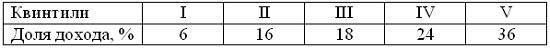 Квинтильный коэффициент равен …Задача 21.Фактическая безработица составляет 7 %, в то время как ее естественный уровень равен 6 %. Фактический объем ВВП составил 340 млрд долл., а коэффициент Оукена равен 3. Величина потенциального ВВП составит … (Ответ округлить до десятых долей).Задача 22.При условии, что ВВП равен 12 000 ден. ед., амортизационные отчисления 1200 ден. ед., трансфертные платежи 750 ден. ед., потребительские расходы 4200 ден. ед., ЧВП составит ____ ден. ед.Задача 23.Располагаемый личный доход составит _____ ден. ед. при условии, что валовой национальный доход (ВНД) равен 9225 ден. ед., амортизационные отчисления 800 ден. ед., валовая прибыль 3250 ден. ед., трансфертные платежи 700 ден. ед., чистые косвенные налоги 1535 ден. ед., индивидуальные налоги 300 ден. ед., взносы на социальное страхование 1275 ден. ед.Задача 24.На основании данных об уровне инфляция за три года, который составил 6,4%, 5,6% и 3,6 % соответственно, можно сделать вывод, что инфляция за указанный период оказалась равна ___ %.Задача 25.В некотором государстве доходы бюджета составили 385 ден. ед., расходы бюджета – 450 ден. ед., деньги внебюджетных фондов – 35 ден. ед., государственный долг – 250 ден. ед., платежи по госдолгу – 10% в год. Первичный дефицит бюджета составляет ____ ден. ед.Задача 26.Если величина ежегодного дохода, приносимого участком, составляет 8 000 руб., годовая ставка банковского процента 5%, то минимальная цена, за которую владелец земельного участка согласится продать его, составит ______ тыс. руб.Задача 27.При условии, что ВВП равен 12 000 ден. ед., амортизационные отчисления 1200 ден. ед., трансфертные платежи 750 ден. ед., потребительские расходы 4200 ден. ед., ЧВП составит ____ ден. ед.Задача 28.В стране с населением 183 млн человек насчитывается 45 млн пенсионеров, 32 млн детей до 7 лет, школьников и студентов. В народном хозяйстве занято 76 млн человек, зарегистрировано безработных – 4 млн человек. Уровень безработицы составит _____ % (при необходимости ответ округлить до десятых долей).3. Учебно-методическое и информационное обеспечение дисциплины:                                              а) Основная литератураГражданский кодекс Российской Федерации от 30.11.1994 г. № 51-ФЗ (с изменениями и дополнениями).  Федеральный закон от 22.04.1996 № 39-ФЗ (с изменениями и дополнениями) «О рынке ценных бумаг».  СПС « КонсультантПлюс». Федеральный закон от 26.12.1995 № 208-ФЗ (с изменениями и дополнениями) «Об акционерных обществах».  СПС « КонсультантПлюс». Федеральный закон от 02.12.1990 № 395-1 (с изменениями и дополнениями) «О банках и банковской деятельности». СПС « Консультант-Плюс». Федеральный закон от 29 ноября 2001 № 156-ФЗ (с изменениями и дополнениями) «Об инвестиционных фондах».  СПС « Консультант-Плюс». Закон РФ от 20 февраля 1992 № 2383-I (с изменениями и дополнениями) «О товарных биржах и биржевой торговле». СПС « Консультант-Плюс». Закон РФ от 27 ноября 1992 № 4015-I (с изменениями и дополнениями) «Об организации страхового дела в Российской Федерации». СПС «КонсультантПлюс». Федеральный закон от 05.03.1999 № 46-ФЗ (с изменениями и дополнениями) «О защите прав и законных интересов инвесторов на рынке ценных бумаг».  СПС « КонсультантПлюс». Финансовые рынки и финансово-кредитные институты: Учебное пособие. Стандарт третьего поколения для бакалавров и магистров / Под ред. Г. Белоглазовой, Л. Кроливецкой. — СПб.: Питер, 2017. — 384 с. Финансовые рынки: учебник/ Санкт-Петербургский государственный университет; ред. В. В. Иванов. - Москва: РГ-Пресс, 2018. - 392 с. Галанов В. А. Рынок ценных бумаг [Текст] : учебник : допущено МО РФ. - М. : Инфра-М, 2017 – 378 с.  Околелова Э.Ю. Рынок ценных бумаг:учеб. пособие/сост. Э.Ю. Околелова; Воронежский ГАСУ. – Воронеж, 2017. - 160 с. б) дополнительная литератураБалакина Р.Т., Гаранина С.А..Горловская И.Г., Дудка А.Б. Государственное регулирование и контроль финансовых рынков. – ОмскГУ, 2015. - 272 с. Деньги, кредит, банки: уч. / под ред.  Лаврушина О.И.- М. : КНОРУС, 2016.- 580 с.  Норман П. Управляя рисками. Клиринг с участием центральных контрагентов на глобальных финансовых рынках. - Манн, Иванов и Фербер, 2017. – 705Саввина О.В. Регулирование финансовых рынков: Учебное пособие. – М.: Дашков и К, 2018. -  204 с. Современные финансовые рынки. Учебное пособие / под ред.  Иванова В.В. – М.: Проспект, 2014. - 576 с. Сребник Б.В. Финансовые рынки: профессиональная деятельность на рынке ценных бумаг: учебное пособие / Б.В. Сребник, Т.Б. Вилкова. - Москва: ИНФРА-М, 2017. - 366 с. Финансовые рынки и институты : учебник для бакалавров / М. М. Михайленко ; под ред. А. Н. Жилкиной. — М. : Издательство Юрайт, 2016. — 303 с. Хмыз О.В., Васильева И.П., Перцев С.Ю., Хмыз О.В. Современные валютные рынки и международные платежные системы. М.: МГИМО, 2017. - 193 с. ЭБС Университетская библиотека ONLINE:   Жуков Е. Ф. Рынок ценных бумаг. Учебник   - М.: Юнити-Дана,    2018.  - 568 с.  в) Программное обеспечение и Интернет-ресурсы:  1.http://kremlin.ru – официальный сайт Президента РФ  2. http://www.economy.gov.ru/minec/main - Министерство экономического развития Российской Федерации. 3. http://www.minfin.ru/ru/ - Министерство финансов Российской Федерации.4. http://www.nalog.ru/ - Министерство по налогам и сборам Российской Федерации.5. http://www.cbr.ru/ - Центральный банк России.6. http://www.fcsm.ru/ - Федеральная служба по финансовым рынкам.7. http://www.fas.gov.ru/legislative-acts/legislativeacts_50809.html- Федеральный закон № 135-ФЗ "О защите конкуренции".8. www.anti-trust.ru;www.doc.gov;www.census.gov;www.fedstats.gov - Антимонопольное законодательство.  9. htpp://www.miсех.сom; http://www.micex.ru -ММВБ. URL.10. URL: http://www.prostrahovanie.ru.Информационный портал про страхование в России;   г) базы данных, информационно-справочные и поисковые системы:1. Информационно-правовая база «Гарант» www.garant.ru2. Информационно-правовая база «КонсультантПлюс» www.consultantplus.ru3. РБКwww.rbc.ru4. Microsoft Office (Access, Excel, PowerPoint, Word)6.  Электронно-библиотечная система http://ibooks.ru7.  Научная электронная библиотека eLIBRARY.RU http://elibrary.ru8. Университетская информационная система Россия http://uisrussia.msu.ru9.Институт фондового рынка и управления. URL:http://ismm.ru;10. Гильдия инвестиционных 	финансовых аналитиков. 	URL: htpp://www.gifa.ru;  11. Центр современных финансовых технологий (брокерско-дилерская компания). URL: htpp://www.сsft.ru.12. Бюро экономического анализа . URL: htpp://bea.triumvirat.ru/russian;  01.01 01.02 01.03 01.04 01.05 01.06 01.07 1430 1220 1850 2720 2340 2470 3220 Показатель Базисный год Отчетный год 1. ВВП в текущих ценах  502,5 810 2. ВВП в сопоставимых ценах 580,9 903,7 3. Денежная масса в обращении 120,8 231 Показатель Базисный год Отчетный год Оборачиваемость денежной массы (количество оборотов)  Продолжительность одного оборота Индекс ВВП в текущих ценах  Темп роста денежной массы * Показатель I квартал II квартал III квартал IV квартал 1. ВВП в текущих ценах 465 513 593 685 2. ВВП в сопоставимых ценах 423 422 504 538 3. Денежная масса - всего: в т.ч. наличные деньги 220,8 245 270 295,2 3. Денежная масса - всего: в т.ч. наличные деньги 80,8 86 96 103,8 Показатель I квII квIII квIV квИндекс- дефлятор  Оборачиваемость денежной массы  Оборачиваемость наличности Скорость оборота ден. массы Скорость оборота наличности Уд.веснал.ден. в общ.объемеден.массыТемп роста ден. массы Темп роста наличности 2005 2006 2007 2008 2009 2010 М2 0,4 0,7 4 21,9 65,2 159,3 ВВП 0,6 1,4 19 171,5 611 1658,9 Номер операции Операции Позиции Номер операции куплено курс продано длинная короткая Номер операции Операции Позиции Номер операции куплено курс продано длинная короткая Длинная позиция Длинная позиция Курс Короткая позиция Короткая позиция Курс Результат в валюте в пересчете на $ Курс в валюте в пересчете на $ Курс Результат 